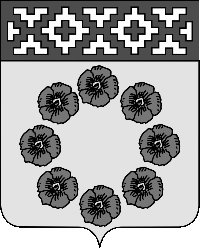 Администрация Пестяковского муниципального района Ивановской области 155650    р.п. Пестяки   ул. Ленина 4                      E-mail: rayadm01@mail.ru ; www.pestyaki.ru «    » октября 2021 г.     № __                                                                                          Совет Пестяковского                                                                                              городского поселения                                                                                Ивановской области	Гоголеву А.В.Уважаемый Александр Валерьевич!Администрация Пестяковского муниципального района направляет Вам представление к проекту решения Совета Пестяковского городского поселения «О внесении изменений и дополнений в решение Совета Пестяковского городского поселения от 17.12.2020г. № 44 «О бюджете Пестяковского городского поселения на 2021 год и на плановый период 2022 и 2023 годов».В соответствии с Бюджетным кодексом Российской Федерации, Бюджетным процессом Пестяковского городского поселения от 24.03.2016г. № 67 внесены следующие изменения и дополнения. Доходы на 2021 год увеличены на 100 000,00 рублей, расходы на 2021 год увеличены на сумму 100 000,00 рублей. Дефицит составил 6 051 960,37руб.Доходы Законом Ивановской области № 88-ОЗ от 23.12.2020 года «Об утверждении перечня наказов избирателей на 2021 год» бюджету Пестяковского городского поселения предусмотрены средства в сумме 100 000,00 рублей.Расходы.Расходы на реализацию муниципальных программ на 2021 год увеличились на 100 000,00 рублей, за счет средств областного бюджета.1. Муниципальная программа «Комплексное развитие систем коммунальной инфраструктуры в Пестяковском городском поселении» увеличена на 105 263,16 рублей, в том числе за счет средств областного бюджета в сумме 100 000,00 руб. выполнение мероприятия «Благоустройство (наказы избирателей)» на текущий ремонт памятника В. Ленина с учетом 5% софинансирования за счет средств бюджета Пестяковского городского поселения.Ввиду того, что Пестяковский муниципальный район не попал в областную программу «Жилье», средства бюджета Пестяковского городского поселения, которые были предусмотрены на софинансирование данной программы остались невостребованными. Подпрограммы «Государственная и муниципальная поддержка граждан в сфере ипотечного жилищного кредитования» и «Обеспечение жильем молодых семей» уменьшены на общую сумму 71 718,08 руб. Данные средства перенаправлены на мероприятие «Благоустройство и санитарное содержание территорий Пестяковского городского поселения» на вывоз мусора и утилизацию ТКО по несанкционированным свалкам образовавшимся около мусорных контейнеров в сумме 47 853,54 руб. и на мероприятие «Содержание уличного освещения» на замену ламп уличного освещения в сумме 23 864,54 руб.        2. Муниципальная программа «Организация деятельности органов местного самоуправления Пестяковского городского поселения» увеличена на 29 627,00 руб. на выполнение дополнительного мероприятия «Функционирование деятельности контрольно-счетной комиссии Пестяковского муниципального района». Средства в виде межбюджетных трансфертов будут переданы бюджету Пестяковского муниципального района на   содержание контрольно-счетной комиссии Пестяковского муниципального района на 2 месяца (ноябрь-декабрь 2021 года) после подписания соответствующего Соглашения.Внутри подпрограммы «Обеспечение деятельности Совета Пестяковского городского поселения» перераспределены средства с мероприятия «Обеспечение функционирование деятельности Совета Пестяковского городского поселения» на мероприятие «Расходы на функционирование Главы Пестяковского городского поселения» в сумме 6 814,47 руб. в связи с индексацией заработной платы на 4%. 3. Муниципальная программа «Управление имуществом, земельными ресурсами и градостроительной деятельностью на территории Пестяковского городского поселения» уменьшено на 34 890,16 руб. по мероприятию ликвидации борщевика Сосновского на территории Пестяковского городского поселения подпрограммы «Решение экологических проблем Пестяковского городского поселения» ввиду сложившейся экономии бюджетных средств от проведённого электронного аукциона. Данные средства перераспределены на программу «Организация деятельности органов местного самоуправления Пестяковского городского поселения» в сумме 29 627,00 руб. и программу «Комплексное развитие систем коммунальной инфраструктуры в Пестяковском городском поселении» в сумме 5 263,16 руб.    Представлять проект решения Совета Пестяковского городского поселения «О внесении изменений в бюджет Пестяковского городского поселения на 2021 год и на плановый период 2022 и 2023 годов» на заседании Совета будет исполняющий обязанности начальника Финансового отдела Тюрикова И. Е. ГлаваПестяковского муниципального района                                              А. В. Мановский